Zoznam tanečníkov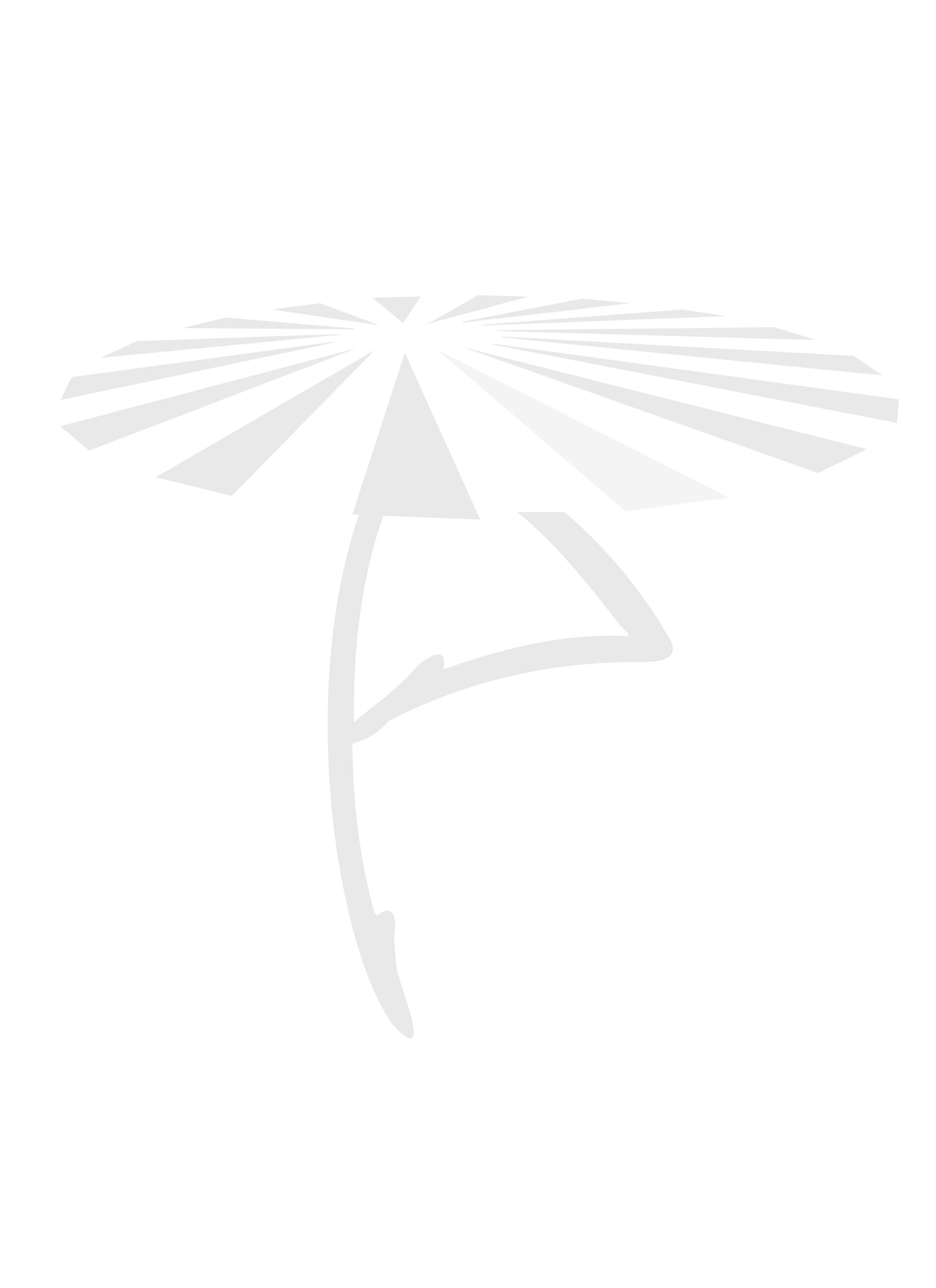 Veková kategória:Tanečná kategória:Názov súboru, organizácie:Názov choreografie:P.č.Meno, priezviskoDátum narodenia